Publicado en Barcelona el 20/08/2014 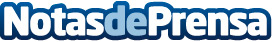 Kompyte realiza su primera gran actualización La herramienta afronta su primer mes en la aceleradora “Conector Startup Accelerator” con una primera gran actualización después del feedback obtenido por sus clientes. Datos de contacto:Diego Andrés LópezResponsable de ComunicaciónNota de prensa publicada en: https://www.notasdeprensa.es/kompyte-realiza-su-primera-gran-actualizacion_1 Categorias: Emprendedores E-Commerce Software Recursos humanos http://www.notasdeprensa.es